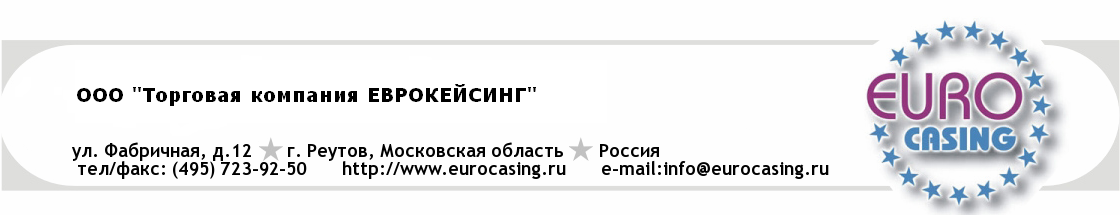 Физико-химические показатели целлюлозной пленки1. Номинальная поверхностная плотность, г/м2…………………………..32±1 2. Толщина, микрон……………………………………………………….23±1 3. Разрушающее напряжение при растяжении, мПа (Н/15 мм), не менее: - в продольном направлении……………………….…………………..80 (30) - в поперечном направлении…………………………..………………..40 (15)4. Массовая доля влаги, %…………………………….………………….…...7-95. Прочность при продавливании по Мюллеру, МПа………………….. 5,5-6,5
6. Прочность при ударе, МН/м2……………………………………………… 47
7. Стойкость к действию - сильных кислот………………………………………………………….плохая - сильных щелочей ………………………………………….……………плохая - жиров и масел …………………………………………………...…….хорошая - солнечному свету ……………………………………………..………хорошая8. Теплостойкость …………………………………………..…………190-2000 С9. Водопоглащение за 24 ч, % ………………………………….……….80-100%Если у вас есть вопросы, просим связаться с нашими специалистами по телефону +7(495)727-01-97